 Questionnaire anonyme sur les conditions de travail 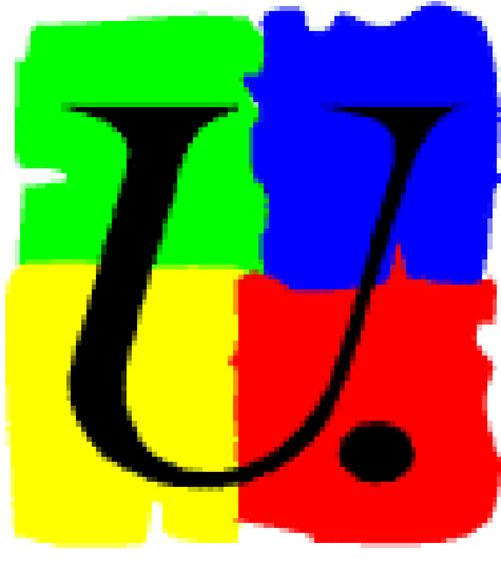 Lieu d’exerciceDépartement :Merci de répondre aux questions suivantes par O/N  pour oui/non.Expression libre :Sur une échelle de 1 à 10, 10 étant le maximum de satisfaction, quel degré de satisfaction vous procure actuellement l’exercice de votre métier ? (Notez en chiffre)Collège                                  LycéeEcoleAutre2776Vous êtes ?( cochez)une femmeune femmeun hommeun hommeVotre âge se situe dans la tranche ? (cochez)Inf à 30 ans30-40 ans40-50 ans+ de 50 ansOrganisationOUiNONOrganisationEtes-vous titulaire de votre poste ?OrganisationVotre temps de travail est-il partagé entre plusieurs établissements ?Type de risquePrécisionsPrécisionsPrécisionsSouventSouventParfoisParfoisJamaisJamaisLocaux Etes-vous fréquemment confrontés à des problèmes thermiques ? (chaleur ou froid)Etes-vous fréquemment confrontés à des problèmes thermiques ? (chaleur ou froid)Etes-vous fréquemment confrontés à des problèmes thermiques ? (chaleur ou froid)Locaux Êtes-vous exposé(e)  à des vibrations mécaniques ?Êtes-vous exposé(e)  à des vibrations mécaniques ?Êtes-vous exposé(e)  à des vibrations mécaniques ?Locaux Êtes-vous amené(e) à monter et descendre souvent des étages ?Êtes-vous amené(e) à monter et descendre souvent des étages ?Êtes-vous amené(e) à monter et descendre souvent des étages ?Locaux Etes-vous confronté(e) à des problèmes de ventilation ? Etes-vous confronté(e) à des problèmes de ventilation ? Etes-vous confronté(e) à des problèmes de ventilation ? Locaux Etes-vous confronté(e) à des problèmes d’hygiène (odeurs, moisissures ..) ?Etes-vous confronté(e) à des problèmes d’hygiène (odeurs, moisissures ..) ?Etes-vous confronté(e) à des problèmes d’hygiène (odeurs, moisissures ..) ?Locaux Etes-vous confronté(e) à des problèmes d’exiguïté ?Etes-vous confronté(e) à des problèmes d’exiguïté ?Etes-vous confronté(e) à des problèmes d’exiguïté ?Locaux Etes-vous confronté(e) à des nuisances sonores ?Etes-vous confronté(e) à des nuisances sonores ?Etes-vous confronté(e) à des nuisances sonores ?Locaux Y a-t-il des situations de port de charge lourde ?Y a-t-il des situations de port de charge lourde ?Y a-t-il des situations de port de charge lourde ?Locaux Etes-vous confronté (e) à la manipulation d’agents chimiquesEtes-vous confronté (e) à la manipulation d’agents chimiquesEtes-vous confronté (e) à la manipulation d’agents chimiquesLocaux Êtes-vous exposé(e) à la poussière                                   à la fumée   Êtes-vous exposé(e) à la poussière                                   à la fumée   Êtes-vous exposé(e) à la poussière                                   à la fumée   EnvironnementL’établissement est-il victime d’intrusions ?L’établissement est-il victime d’intrusions ?L’établissement est-il victime d’intrusions ?EnvironnementVotre établissement est-il mal desservi par les transports et/ou voies d’accès ?Votre établissement est-il mal desservi par les transports et/ou voies d’accès ?Votre établissement est-il mal desservi par les transports et/ou voies d’accès ?CONDITIONS DE TRAVAILCONDITIONS DE TRAVAILCONDITIONS DE TRAVAILCONDITIONS DE TRAVAILCONDITIONS DE TRAVAILCONDITIONS DE TRAVAILCONDITIONS DE TRAVAILCONDITIONS DE TRAVAILCONDITIONS DE TRAVAILCONDITIONS DE TRAVAILCaractéristiques scolairesAccueillez-vous des élèves dont le comportement perturbe le fonctionnement de la classe ?Accueillez-vous des élèves dont le comportement perturbe le fonctionnement de la classe ?Accueillez-vous des élèves dont le comportement perturbe le fonctionnement de la classe ?Caractéristiques scolairesAccueillez-vous de nombreux élèves ayant des difficultés d’apprentissage ? Accueillez-vous de nombreux élèves ayant des difficultés d’apprentissage ? Accueillez-vous de nombreux élèves ayant des difficultés d’apprentissage ? Caractéristiques scolairesEtes-vous confronté(e) a un absentéisme des élèves perturbant le fonctionnement de la classe ?Etes-vous confronté(e) a un absentéisme des élèves perturbant le fonctionnement de la classe ?Etes-vous confronté(e) a un absentéisme des élèves perturbant le fonctionnement de la classe ?Caractéristiques scolairesSubissez-vous des fluctuations d’effectifs en cours d’année ?Subissez-vous des fluctuations d’effectifs en cours d’année ?Subissez-vous des fluctuations d’effectifs en cours d’année ?Caractéristiques scolairesAccueillez vous des élèves en situation de handicap ?Accueillez vous des élèves en situation de handicap ?Accueillez vous des élèves en situation de handicap ?OUIOUIOUINONNONNONAmbiance de travail Vivez-vous des situations de tensions dans vos rapports avec les élèves ?Vivez-vous des situations de tensions dans vos rapports avec les élèves ?Vivez-vous des situations de tensions dans vos rapports avec les élèves ?Ambiance de travail Diriez vous que vous vivez des situations de tensions dans vos rapports avec des personnes  extérieures à l’établissement ?Diriez vous que vous vivez des situations de tensions dans vos rapports avec des personnes  extérieures à l’établissement ?Diriez vous que vous vivez des situations de tensions dans vos rapports avec des personnes  extérieures à l’établissement ?Ambiance de travail Diriez vous que vous vivez  des situations de tensions dans vos rapports avec la hiérarchie ?Diriez vous que vous vivez  des situations de tensions dans vos rapports avec la hiérarchie ?Diriez vous que vous vivez  des situations de tensions dans vos rapports avec la hiérarchie ?Ambiance de travail Diriez vous que vous vivez des situations de tensions dans vos rapports avec vos collègues ?Diriez vous que vous vivez des situations de tensions dans vos rapports avec vos collègues ?Diriez vous que vous vivez des situations de tensions dans vos rapports avec vos collègues ?Ambiance de travail Au cours de votre travail , êtes vous exposé(e) à des agressions verbales , des injures , des menacesAu cours de votre travail , êtes vous exposé(e) à des agressions verbales , des injures , des menacesAu cours de votre travail , êtes vous exposé(e) à des agressions verbales , des injures , des menacesAmbiance de travail Dans votre travail, êtes-vous en contact avec des personnes en situation de détresse ?Dans votre travail, êtes-vous en contact avec des personnes en situation de détresse ?Dans votre travail, êtes-vous en contact avec des personnes en situation de détresse ?Ambiance de travail Dans votre travail êtes-vous amené(e) à devoir calmer des gens ?Dans votre travail êtes-vous amené(e) à devoir calmer des gens ?Dans votre travail êtes-vous amené(e) à devoir calmer des gens ?Ambiance de travail Vous sentez-vous capable de faire le même travail qu’actuellement jusqu’à votre retraite ?Vous sentez-vous capable de faire le même travail qu’actuellement jusqu’à votre retraite ?Vous sentez-vous capable de faire le même travail qu’actuellement jusqu’à votre retraite ?ouiouiouinonnonnonExigences de travail et autonomieJe dispose de temps pour faire mon travail correctementJe dispose de temps pour faire mon travail correctementJe dispose de temps pour faire mon travail correctementExigences de travail et autonomieJe dois penser à trop de choses à la foisJe dois penser à trop de choses à la foisJe dois penser à trop de choses à la foisExigences de travail et autonomieVotre travail vous parait il routinier, répétitif ?Votre travail vous parait il routinier, répétitif ?Votre travail vous parait il routinier, répétitif ?Exigences de travail et autonomieDans mon travail je dois parfois faire des choses qui n’ont pas de sensDans mon travail je dois parfois faire des choses qui n’ont pas de sensDans mon travail je dois parfois faire des choses qui n’ont pas de sensExigences de travail et autonomieDiriez vous qu'il est difficile de concilier travail et vie personnelleDiriez vous qu'il est difficile de concilier travail et vie personnelleDiriez vous qu'il est difficile de concilier travail et vie personnelleExigences de travail et autonomieDiriez vous que vous avez suffisamment d'autonomie dans l’organisation de mon travailDiriez vous que vous avez suffisamment d'autonomie dans l’organisation de mon travailDiriez vous que vous avez suffisamment d'autonomie dans l’organisation de mon travailExigences de travail et autonomieVotre travail vous impose-t-il de travailler quotidiennement plus de 3h face à un écran d'ordinateur ?Votre travail vous impose-t-il de travailler quotidiennement plus de 3h face à un écran d'ordinateur ?Votre travail vous impose-t-il de travailler quotidiennement plus de 3h face à un écran d'ordinateur ?SANTE  et PREVENTIONSANTE  et PREVENTIONSANTE  et PREVENTIONSANTE  et PREVENTIONSANTE  et PREVENTIONSANTE  et PREVENTIONSANTE  et PREVENTIONSANTE  et PREVENTIONSANTE  et PREVENTIONSANTE  et PREVENTIONSantéÊtes-vous confronté(e) à des troubles musculo- squelettiques ? (Membres, dos, nuque.....)Êtes-vous confronté(e) à des troubles musculo- squelettiques ? (Membres, dos, nuque.....)Êtes-vous confronté(e) à des troubles musculo- squelettiques ? (Membres, dos, nuque.....)SantéRencontrez-vous des problèmes de voix et/ou de cordes vocales ?Rencontrez-vous des problèmes de voix et/ou de cordes vocales ?Rencontrez-vous des problèmes de voix et/ou de cordes vocales ?SantéDiriez vous que vous avez des troubles du sommeil liés à votre travail ?Diriez vous que vous avez des troubles du sommeil liés à votre travail ?Diriez vous que vous avez des troubles du sommeil liés à votre travail ?SantéAvez-vous un problème de santé chronique ou durable ?Avez-vous un problème de santé chronique ou durable ?Avez-vous un problème de santé chronique ou durable ?SantéAvez-vous eu un accident de service et/ou de trajet ?Avez-vous eu un accident de service et/ou de trajet ?Avez-vous eu un accident de service et/ou de trajet ?SantéAvez-vous eu des arrêts maladie liés à l'exercice professionnel ?Avez-vous eu des arrêts maladie liés à l'exercice professionnel ?Avez-vous eu des arrêts maladie liés à l'exercice professionnel ?PreventionAvez-vous déjà rencontré le médecin de prévention ?Avez-vous déjà rencontré le médecin de prévention ?Avez-vous déjà rencontré le médecin de prévention ?PreventionAvez-vous rencontrez le psychologue académiqueAvez-vous rencontrez le psychologue académiqueAvez-vous rencontrez le psychologue académiquePreventionAvez-vous connaissance d’un document décrivant les risques de votre établissement ? (DUER)Avez-vous connaissance d’un document décrivant les risques de votre établissement ? (DUER)Avez-vous connaissance d’un document décrivant les risques de votre établissement ? (DUER)OuiOuiOuiNonNonNonPreventionSavez-vous ( répondre par  0 ou N)à quoi il  sert ?où il se trouve ?où il se trouve ?comment l’utiliser ?comment l’utiliser ?comment l’utiliser ?comment l’utiliser ?Preventionle registre santé sécuritéPreventionle registre de signalement de danger grave et imminentPreventionDes éléments matériels dans vos locaux vous font-ils craindre des problèmes de sécurité ?Des éléments matériels dans vos locaux vous font-ils craindre des problèmes de sécurité ?Des éléments matériels dans vos locaux vous font-ils craindre des problèmes de sécurité ?OuiOuiOuiNonNonNonPreventionSi oui, les avez-vous signalés ?Si oui, les avez-vous signalés ?Si oui, les avez-vous signalés ?Connaissez-vous le droit de retrait et la procédure à suivre ?Connaissez-vous le droit de retrait et la procédure à suivre ?Connaissez-vous le droit de retrait et la procédure à suivre ?